Приложение 1Этапы изготовления весёлых человечков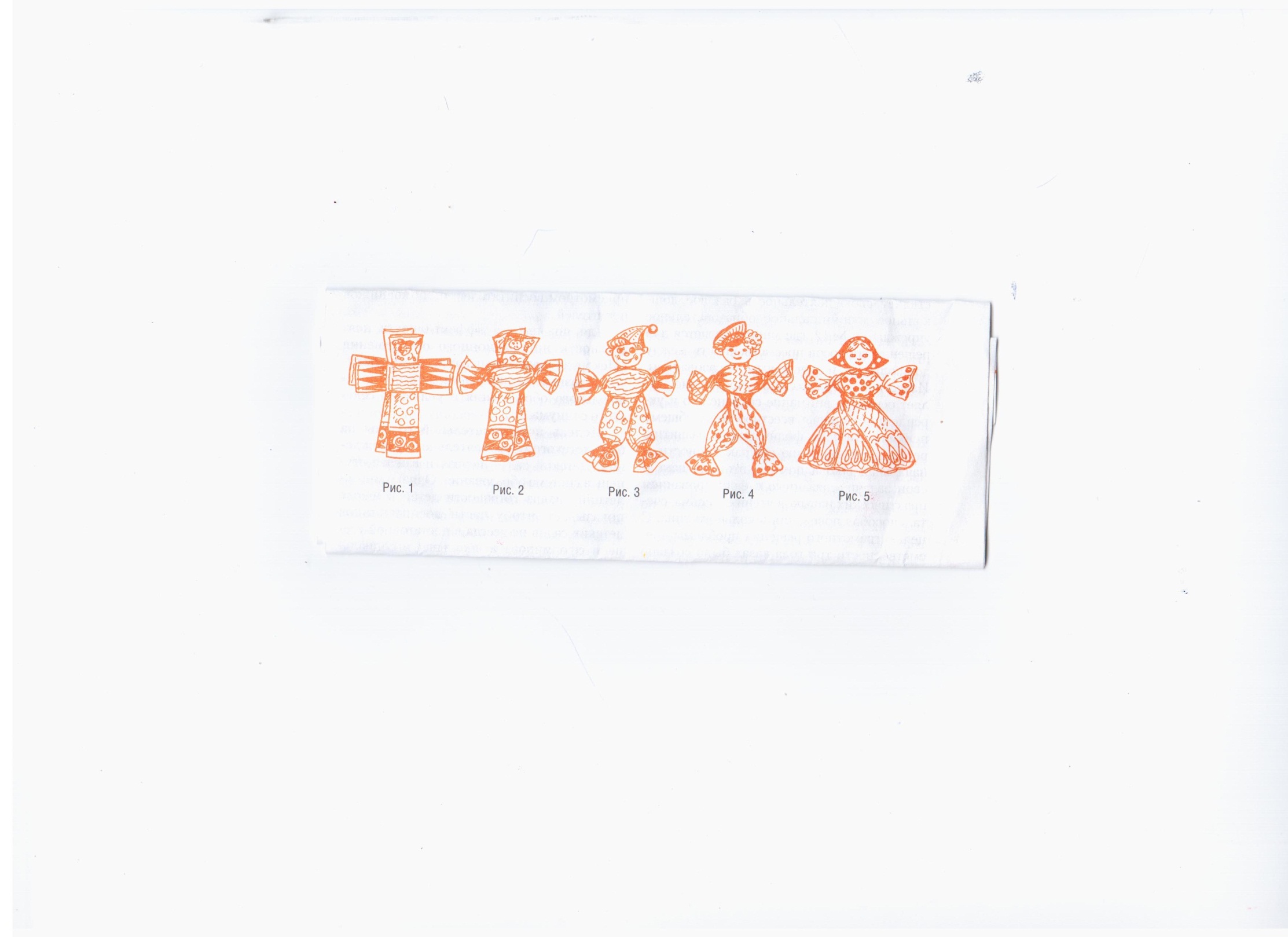 